Faroe IslandsFaroe IslandsFaroe IslandsFaroe IslandsJuly 2025July 2025July 2025July 2025MondayTuesdayWednesdayThursdayFridaySaturdaySunday12345678910111213141516171819202122232425262728293031St.Olav’s EveSt.Olav’s DayNOTES: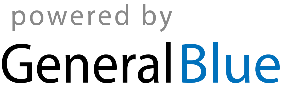 